 				        COMUNICADO A Dirigente Regional de Ensino da Diretoria de Ensino – Região de Registro comunica aos candidatos que, nos termos da Resolução SEDUC 5, de 7-1-2020, alterada pela RES. SEDUC 18, de 31-1-2020, ocorrerá uma Sessão de Atribuição, observado o que segue: - Uma vaga para a função de Supervisor de Ensino em substituição, em virtude de afastamento da Titular do Cargo.Data: 23-10-2020 (sexta-feira) Horário: 9h Local: Diretoria de Ensino – Região de Registro – Rua Vitória, 465, Jardim América, Registro/SP O interessado deverá apresentar: - Termo de anuência expedido pelo superior imediato, com data atualizada correspondente ao Edital de oferecimento de vagas, cuja validade abrangerá apenas o período de vigência da designação; - declaração de horário para fins de acumulação, quando for o caso;- declaração de grau de parentesco, nos termos da Súmula Vinculante 13; Não haverá atribuição por procuração. Não poderá participar da atribuição o candidato que se encontrar afastado a qualquer título. 				Claudia Ferreira Pitsch Simoni                                          Dirigente Regional de Ensino                                 Diretoria de Ensino Região de RegistroSECRETARIA DE ESTADO DA EDUCAÇÃODIRETORIA DE ENSINO – REGIÃO DE REGISTROR:Vitória,465,Jardim América, Registro/SP CEP. 11900-000.E-mail dereg@educacao.sp.gov.br  Tel: 38281200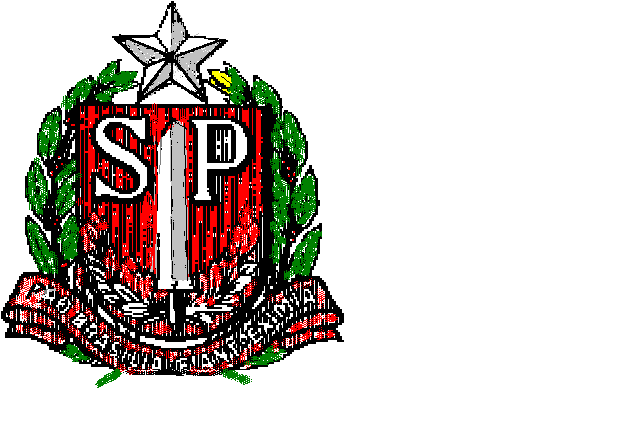 